          Управление 					                          МКОУ  ООШ  № 1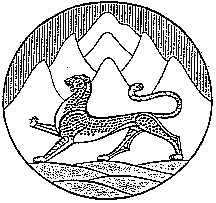          Образования  					                    им.Л.Дзотова с.Дур-Дур            Администрации 				                         Дигорского района          Муниципального образования			                         РСО-АЛАНИЯ        Дигорский  район  363403,  РСО-Алания., Дигорский  район, с.Дур-Дур, ул. Дзотова 32,(867)33 94-1-25                                        электронная почта: dur-dur-1@ уandex.ru«О мерах по предупреждению распространения в подведомственных организациях новой коронавирусной инфекции (COVID-19) на период с 4 по 12 апреля 2020 года» Во исполнение приказа Министра образования и науки РСО-Алания от 10.04.2020г №340«О мерах по предупреждению распространения в подведомственных организациях новой коронавирусной инфекции (COVID-19) на период с 4  по 12  апреля 2020 года»ПРИКАЗЫВАЮ: 1. Довести до сведения работников информацию об установлении нерабочих дней с 4 по 12 апреля 2020 года; 2. Установить, что дополнительные нерабочие дни не предоставляются работникам со сменным (скользящим) графиком работы, а именно: сторожам, операторам газовой котельной, младшему техническому персоналу. 3. Приостановить посещение учащихся школы. 4.  Учителям осуществлять обучение детей в соответствии с учебным планом с использованием различных образовательных технологий, позволяющих обеспечить взаимодействие обучающихся и педагогических работников опосредованно (на расстоянии), в том числе с применением электронного обучения и дистанционных образовательных технологий.5. Бичегкуевой Ф.С.  обеспечить размещение настоящего приказа на официальном сайте школы.6. Контроль исполнения настоящего приказа оставляю за собой.Директор школы:                          К.Х.Ганоев                                                                                  Приказ №12                                                                                                                                              от 03.04.2020г.